        dziecko:doskonali umiejętność obserwowania przyrody za pomocą lup i wsłuchiwania się w jej odgłosy ;rozpoznaje i nazywa wybrane gatunki roślin i zwierząt – mieszkańców lasu  łąki;współdziała z innymi podczas wykonywania zadań;rysuje kredą na asfalcie swoje spostrzeżenia;stosuje się do ustalonych zasad w czasie wędrówki i pobytu w lesie i na łące;Treści programowe:        dziecko:1.2 przestrzega reguł obowiązujących w społeczności dziecięcej (stara się współdziałać  w zabawach i w sytuacjach zadaniowych) oraz w świecie dorosłych;  3.3 uważnie słucha, pyta o niezrozumiałe fakty i formułuje dłuższe wypowiedzi                               o ważnych sprawach; 4.3 stara się łączyć przyczynę ze skutkiem i próbuje przewidywać, co się może zdarzyć;6.2 orientuje się w bezpiecznym poruszaniu się po drogach i w korzystaniu ze środków transportu;  6.3 zna zagrożenia płynące ze świata ludzi, roślin oraz zwierząt i unika ich;  9.1 umie wypowiadać się w różnych technikach plastycznych i przy użyciu elementarnych środków wyrazu (takich jak kształt i barwa) w postaci prostych kompozycji i form konstrukcyjnych; 12.1 nazywa oraz wyróżnia rośliny i zwierzęta żyjące w różnych środowiskach przyrodniczych, np. na polu, na łące, w lesieMetody pracy: Aktywizujące – obserwacja połączona z działaniem; zadań do wykonania, słowne rozmowa, instrukcja, wypowiedzi na temat obserwacji słuchowych i wzrokowych; bezpośredniego kontaktu z przyrodą.     Pomoce dydaktyczne:Aparat fotograficzny, lornetki, lupy, kolorowa kredaTok zajęcia:Zabawa ruchowa: Bocian i żaby;Zapowiedź spaceru na łąkę i do lasu i podanie jego celu: wsłuchiwanie się w odgłosy i dostrzeganie kolorów otaczającego nas świata przyrody;Pokaz lub i lornetek – przypomnienie sposobu korzystania z nich;Przypomnienie zasad bezpiecznego poruszania się po chodniku, ulicy, przechodzenia przez jezdnie na druga jej stronę; nie dotykania napotkanych zwierząt, nie zrywania roślin i nie oddalania się od grupy; Spacer połączony z obserwacjami: na łące – prowadzenie obserwacji przyrody z użyciem lup i lornetek, fotografowanie ciekawych roślin i napotkanych zwierząt, indywidualne rozmowy z dziećmi na temat ich spostrzeżeń;w lesie – wsłuchiwanie się w odgłosy lasu, nazywanie niektórych drzew, prowadzenie obserwacji za pomocą lup i lornetek tego miejsca, zachęcanie dzieci do dzielenia się swoimi spostrzeżeniami;Zachęcenie dzieci do wykonania wspólnej wielkiej ilustracji pt. Świat pełen kolorów kolorowa kredą na asfalcie.Wspólne oglądanie pracy i sfotografowanie jej.Powrót do przedszkola.Popołudniu – podsumowanie zdobytej wiedzy – oględnie wykonanych na spacerze zdjęć.Opracowała Monika WittekSpacer do lasu i na łąkę Temat:  Świat pełen dźwięków i kolorów Cel główny: obserwacja przyrody za pomocą lup i lornetek;                   wykonanie ilustracji pt. Świat pełen kolorów kolorową    kredą na asfalcieCele operacyjne: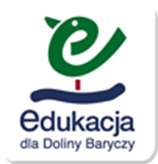 